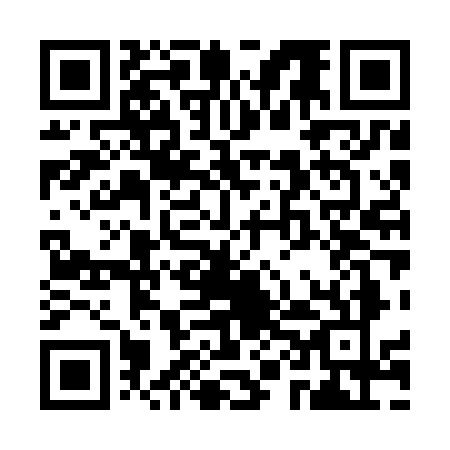 Prayer times for Aistiskiai, LithuaniaWed 1 May 2024 - Fri 31 May 2024High Latitude Method: Angle Based RulePrayer Calculation Method: Muslim World LeagueAsar Calculation Method: HanafiPrayer times provided by https://www.salahtimes.comDateDayFajrSunriseDhuhrAsrMaghribIsha1Wed3:115:491:256:359:0211:312Thu3:105:471:256:379:0411:323Fri3:095:451:256:389:0511:334Sat3:085:431:256:399:0711:335Sun3:075:411:256:409:0911:346Mon3:075:391:256:419:1111:357Tue3:065:371:246:429:1311:368Wed3:055:351:246:439:1511:369Thu3:045:331:246:449:1611:3710Fri3:035:311:246:459:1811:3811Sat3:035:301:246:469:2011:3912Sun3:025:281:246:479:2211:3913Mon3:015:261:246:489:2311:4014Tue3:015:241:246:499:2511:4115Wed3:005:231:246:509:2711:4216Thu2:595:211:246:519:2911:4217Fri2:595:191:246:529:3011:4318Sat2:585:181:246:539:3211:4419Sun2:575:161:246:549:3411:4520Mon2:575:151:256:559:3511:4521Tue2:565:131:256:569:3711:4622Wed2:565:121:256:579:3811:4723Thu2:555:101:256:589:4011:4824Fri2:555:091:256:599:4111:4825Sat2:545:081:257:009:4311:4926Sun2:545:061:257:019:4411:5027Mon2:535:051:257:019:4611:5028Tue2:535:041:257:029:4711:5129Wed2:535:031:257:039:4911:5230Thu2:525:021:267:049:5011:5231Fri2:525:011:267:049:5111:53